附件机械设计与制造专业人才培养方案一、专业名称及代码机械设计与制造专业（专业代码560101）二、入学要求普通高中毕业生、三校生。三、修业年限全日制三年。四、职业面向本专业毕业生初始就业岗位为机械制造各加工工种岗位，从事通用加工设备、数控加工设备的操作，简单机械系统设计、机械零部件测绘、计算机辅助机械制造等工作；积累工作经验后升迁就业岗位为机械设计师、机械工艺师、机械制造技师等岗位。根据就业地产业发展需求及企业实际岗位需求，还可在相近的各加工工种岗位，如模具设计师、模具制造技师等岗位就业。表1主要岗位及证书五、培养目标与培养规格（一）培养目标本专业主要面向铁岭及周边区域（地区）的制造业及相关行业，培养德、智、体、美全面发展，适应社会主义市场经济和现代化建设需要，具有良好的职业道德、敬业精神和可持续发展能力。具备机械加工、机械装配、机械产品设计能力，掌握机床操作（主要包括普通车床和数控车床的手工编程等）、工艺编制、机械装配技术、机械产品设计等知识，就业初期能够胜任车工、机械装配工、质检员等岗位工作，之后可以从事设计员、工艺员及相关岗位工作的高素质技术技能型人才。（二）培养规格六、课程设置及要求主要包括公共基础课程和专业（技能）课程。（一）公共基础课程课程名称：大学生心理健康（学时:36）课程目标：①掌握大学生心理健康标准，能够运用标准正确衡量自己，能了解自的心理特点和性格特点，对自己的身体条件、心理特征、行为能力等客观地评价。②了解自己进入新环境后的困惑，了解心里有困惑时可以寻求帮助的资源和途径；认识人际交往在生活和学习中的重要性，掌握人际沟通的技巧；分享和了解别人的困惑，并学习使用倾听和共情两个最基本的技巧；要能够准确表述个人想法或意愿，并能以恰当的语言进行交流沟通。③了解常见心理障碍及影响心理健康的因素，学会觉察自己和他人的情绪，掌握简单的自我心理调适技巧，能够宣泄自己的困惑，及时调节情绪；能够辨证看待顺利与挫折、成功与失败，学会写心理日记（2）主要内容：（3）教学要求：①心理健康教育课程面向全体学生，以整体目标为核心，结合学院大一年级自身特点和大一学生普遍存在的诸如学校适应问题、自我认识问题、人际关系处理问题、异性交往问题等设计菜单式的心理健康课程内容，充分体现课程的整体性、灵活性和开放性。②根据能力要求与教学内容编写讲义，应紧密联系学生的实际生活，选择具有时代气息、真实反映社会、学生感兴趣的题材，使其不仅符合学生的知识水平、认知水平和心理发展水平，还能够让学生对社会有比较全面、客观的认识。同时，尽可能设计趣味性较强的内容和活动，激发学生参与的兴趣和热情。③教师应将现代化教育技术与本课程教学有机结合，要通过合理利用音像、电视、报刊杂志、网络信息等丰富的教学资源，给学生提供贴近生活实际、贴近学生发展水平、贴近时代的多样化的课程资源，拓展学习和教学途径。2.课程名称：思想道德修养与法律基础（学时48）（1）课程目标：本课程从培养面向生产、经营、管理一线具有较高思想道德素质与法律素质的高素质技能型人才的具体要求出发，有针对性地教育引导学生，培养良好的思想道德素质和法律素质，帮助学生明白自己的历史使命和成才目标，树立正确的世界观、人生观、价值观、道德观、法治观，沿着正确的方向和道路健康成长，为高职各专业人才培养目标的实现以及高职学生成长成才打下坚实的思想道德与法律基础。（2）主要内容：（3）教学要求：①培养学生学会用马克思主义的思想观点和方法去分析和解析现实问题。②教育学生在正确认知基本国情的基础上，自觉认同和践行社会主义核心价值观的各项要求，不断提高综合素质。③教育学生在学习过程中注意理论联系实际，懂得学以致用，提高用所学的知识解决现实生活中存在问题的能力，增强自我保护意识，形成科学的理想信念、良好的道德情操和规范的行为方式。3.课程名称：形势与政策（学时32）（1）课程目标：帮助学生了解国内外重大时事，学习党和国家的路线、方针、政策，认清形势和任务，激发爱国主义精神，增强民族自尊心和社会责任感，提高广大学生的政治敏锐性和政策判别力，为强大祖国而奋发学习，健康成长。（2）主要内容：①国内形势与政策教育②国际形势与政策教育（3）教学要求：①注重理论教学的整体设计。②以问题为导向激发学生的自主学习。③坚定正确的政治方向。4.课程名称：大学生就业与创业指导（56学时）课程目标：引导学生以社会发展的最新高度来认识职业，认识人的职业选择与人的生活发展之间的内在联系，并在此前提下对于自身所拥有的各种发展资源进行评估。主要内容：（3）教学要求：①通过本课程的教学，培养大学生职业发展自主意识，引导学生树立正确的就业观、人生观、价值观，自觉把个人发展和社会发展相结合，为个人自身全面发展与国家社会快速发展而不断努力。   ②通过本课程的教学，培养大学生职业发展自主意识，引导学生树立正确的就业观、人生观、价值观，自觉把个人发展和社会发展相结合，为个人自身全面发展与国家社会快速发展而不断努力。  ③通过本课程的教学，培养大学生职业发展自主意识，引导学生树立正确的就业观、人生观、价值观，自觉把个人发展和社会发展相结合，为个人自身全面发展与国家社会快速发展而不断努力。5.课程名称：大学英语A（学时120 ）（1）课程目标：通过学习使学生掌握一定的英语基础知识和技能，具有一定的听、说、读、写、译的能力。（2）主要内容：①Listening and Speaking②Reading③Grammar④Translation⑤Writing⑥Entertainment（3）教学要求：①有效整合教学内容②合理设计教学活动③灵活选择教学方法6.课程名称：大学英语B（学时120各系可按实训情况自定）（1）课程目标：通过学习使学生掌握一定的英语基础知识和技能，具有一定的听、说、读、写、译的能力。（2）主要内容：①Listening②Speaking③Read and imitate④Writing⑤Performing（3）教学要求：①教师要面向全体学生，因材施教，要尊重学生的差异。②教师要结合行业的实际需求，利用真实场景或设置虚拟场景，选择真实或实用的语言材料进行教学。③教师要加强教学研究，积极参与教学科研活动，研究职业教育的英语教学规律，提升自身素质,提高课堂效率。7.课程名称：大学语文（学时60 各系按实训情况酌情处理）课程目标：帮助学生习得知识、发展能力、陶冶性情、启蒙心智、塑造人格，引导学生在丰富情感世界和精神生活的同时，提高思想修养和审美情趣，养成良好的个性，形成健全的人格，为学好其他专业课程和未来的职业生涯奠定坚实的基础。主要内容：①文学赏析：各时期文学发展概述及作品赏析②应用写作：计划、总结、求职简历、就业合同③口才能力：口才概述、面试口才、辩论口才（3）教学要求：①注重教学的整体设计。②提倡学生的自主学习。8.课程名称：体育与健康（120学时）（1）课程目标：形成良好的体育锻炼习惯；积极提高运动技术水平，提高自身科学锻炼的能力，练就强健的体魄并在具有挑战性的运动环境中表现出勇敢顽强的意志品质。（2）主要内容：①田径。②篮球。③足球。④健美操。（3）教学要求：①坚持"健康第一"的指导思想，促进学生健康成长 。   ②激发运动兴趣，培养学生终身体育的意识 。  ③以学生发展为中心，重视学生的主体地位。④关注个体差异与不同需求，确保每一个学生受益。⑤加强对学生学法的指导。9.课程名称：军事理论（学时36）（1）课程目标：通过本课程教学使学生掌握军事理论知识，了解现代科技在国防建设中的地位和作用，培养将科学技术运用于国防建设的思维方式，以树立现代国防观念；通过本课程学习提升学生政治素养和爱国主义情操，树立正确的世界观、人生观和价值观，为中国人民解放军输送有理想、有纪律、有技能的高素质预备役人才，为社会主义建设培养应用性、职业型的创业者。（2）主要内容：①中国国防。②军事思想。③战略环境。④军事高科技。⑤信息化战争。（3）教学要求：①教师要突出教学重点，密切结合做人实际，坚持启发式教学，在贯通领会上下功夫；②联系社会实际，适度地组织课堂讨论，坚持教与学互动，在理解掌握上做文章；③贯彻国家大纲，注重大学生的兴趣点，坚持用新知识、新消息充实教学内容；④坚持形象化教学，运用多媒体手段，扩大课堂的信息量。10.计算机应用基础（学时：44）（1）课程目标计算机应用的能力，提高学生素养，为后继的计算机课程和专业课程的学习打下必备的计算机基本知识和技能（2）主要内容①计算机基础知识。②windows7操作系统③Word2010制作文档④Excel2010制作电子表格。⑤PowerPoint2010制作演示文稿。⑥局域网和Internet应用（3）教学要求在授课过程中，教师以指导学生实践为主，讲授为辅，突出学生主体，进行一体化授课，注重学生单一技能的强化及综合能力的培养。11.课程名称：毛泽东思想和中国特色社会主义理论体系概论（学时:64）（1）课程目标：本课程以中国化的马克思主义为主题，以马克思主义中国化为主线，以中国特色社会主义建设为重点，立足于对高职学生进行系统的马克思主义、毛泽东思想和中国特色社会主义理论体系的教育，使当代大学生认识坚持马克思主义指导地位对实现中华民族伟大复兴的重要性，增强马克思主义理论学习的自觉性。（2）主要内容：①马克思主义中国化的两大理论成果②新民主主义革命理论③社会主义改造理论④中国社会主义建设道路初步探索的理论成果⑤建设中国特色社会主义总依据⑥社会主义本质和建设中国特色社会主义总任务⑦社会主义改革和对外开放⑧建设中国特色社会主义总布局⑨实现祖国完全统一的理论⑩中国特色社会主义外交和国际战略⑪建设中国特色社会主义的根本目的和依靠力量理论⑫中国特色社会主义领导核心理论适（3）教学要求：①增强课堂教学的吸引力和感染力，加强理论的说服力，为学生提供良好的自主学习环境。②教学中运用了多种教学方法，采用专题讲授、讨论辩论、案例分析、演讲、师生互动、网络答疑、播放电影视频等教学方法。12.课程名称：安全教育（16学时）（1）课程目标①能够确保自己在生产过程当中的人身安全；②能够正确使用明火和用电，能够正确使用灭火器；③能够时刻保持适度的警觉，正确应对各种交通情况；④能够正确处理食物中毒的处置方法。⑤理解生产安全的内涵，特点和应对方法；⑥了解火灾的危害性和相关的消防法律法规掌握各种场所的消防逃生知识；⑦掌握交通安全的常识、应对交通安全危机的方法；⑧掌握食品安全常识。（2）主要内容①生产安全②交通安全③食品安全④消防安全（3）教学要求：理论与实践相结合，改变传统教学方式，使用讨论法、模拟演练、启发式教学、等方法，激发学生学习的积极性，提高学生的积极性和创造能力。课堂教学中使用录像、多媒体等教学手段，提高教学效果。（二）专业（技能）课程1、《金属材料》(52学时)（1）课程目标会合理选择零件使用材料。会正确的设计热处理技术。会正确选择材料检测方法。会合理安排热加工工艺路线。（2）主要内容①金属学基础及热处理。②常用金属材料及其应用。③金属材料的性能。2、《机械制图》(96学时)（1）课程目标能识读、绘制复杂零件图，装配图。能绘制中等复杂程度的零件图和装配图。（2）主要内容①零件图、装配图的识读。②中等复杂装配图绘制。③复杂零件图测绘。3、《公差配合与技术测量》(44学时)（1）课程目标具有正确使用各种检具、量具、妥善维护和保养。能够严格按照产品图样，工艺文件、质量管理体系程序文件及质量检验计划的要求检查验收零部件。（2）主要内容①了解互换性的知识，能正确理解图样上所标注公差配合代号的含义。②形位公差基本理论、形位误差测量方法。③表面粗糙度基本理论、表面粗糙度测量方法。④键与花键公差基本理论及其测量方法。⑤螺纹公差的基本理论及其测量方法。⑥齿轮公差基本理论及齿轮测量方法。⑦量规设计原理与方法。⑧公差配合理论及典型零件公差知识。4、《机械加工工艺基础》(44学时)（1）课程目标掌握常见机构的结构和工作原理。具有机械设备总体规划设计、传动部分、支撑部分、联接部分、润滑部分设计能力。（2）主要内容①平面连杆机构 。②凸轮机构。③齿轮机构、轮系。④键连接，螺纹连接。⑤带传动，链传动。⑥轴承。5、《零件钳加工初级》(120学时)（1）课程目标能够识读钳加工中简单的零件图纸。掌握钳工基本技能操作。能正确使用台钻钻孔等。能对加工后的零件进行合理的测量和质量分析。（2）主要内容①能正确使用手锯、锉刀、虎钳等钳工工具。②掌握钳工基本技能操作。③孔加工。6、《零件车加工初级》(72学时)（1）课程目标具有独立操作机床加工零件（单一零件）的能力。具有简单零件工艺分析、参数设置、设备选择的能力。具备零件检测与误差分析能力。（2）主要内容①能够简单地使用、调整、维护和保养车床。②能加工回转体工件的端面、台阶面，进行车槽和切断操作。③能正确使用工、夹、刀、量具，能合理选择切削用量和切削液。7、《零件车加工/零件钳加工》(204学时)（1）课程目标零件车加工：具有独立操作机床（加工零件（单一零件、复合零件及配合零件）的能力。具有零件工艺分析、参数设置、设备选择的能力。能编制合理的加工工步，使用车床加工典型零件。具有零件加工工艺分析、编制零件加工工艺的能力。具备零件检测与误差分析能力。零件钳加工：能识读零件图纸，能分析材料的基本性能。能分析典型零件的钳加工工艺性而设计加工工艺路线，并且能够合理选择加工时使用的各种工具、量具。能正确使用台钻钻孔等。能对加工后的零件进行合理的测量和质量分析。（2）主要内容零件车加工：①熟练地使用、调整、维护和保养车床。②会熟练加工不同形状工件上的回转表面：内、外圆柱面，内外圆锥面，成形面，各种螺纹面。③能加工回转体工件的端面、台阶面，进行车槽、切断和表面修饰加工操作。零件钳加工：①正确使用手锯、锉刀、虎钳等钳工工具。②正确选型和使用固定扳手、活络扳手，套筒扳手、内六角扳手、拉具、螺丝刀、钢丝钳等。③孔加工，螺纹加工。④掌握部件、机构及设备的装配工艺。8、《机械CAD》(68学时)（1）课程目标能使用CAD软件绘制单个零件及装配图。锻炼学生识读零件图纸的能力。培养学生独立绘制加工、设计二维图纸的能力。能正确查阅绘制《机械制图国家标准》《机械零件手册》，中国家标准件的绘制。（2）主要内容①操作基础。②轴类零件的设计。③盘类零件的设计。④叉架、箱体类零件的设计。⑤齿轮类零件的设计。⑥标准件的设计。⑦台虎钳工程图。9、《液压与气压传动》(34学时)（1）课程目标具有识读气压与液压图的能力。具有气压与液压系统安装调试能力。（2）主要内容①液压油的合理选用。②液压泵和液压马达的使用与检修。③液压缸的安装与检修。④液压控制阀及辅助装置的安装调试与检修。⑤机电设备液压传动系统及控制回路的简单设计、安装调试、故障诊断与维修。⑥气源装置及气动辅件的合理选择与使用。⑦常用气缸、气马达的安装与检修。⑧常用气动控制元件的安装与检修。⑨气动基本回路及气动控制系统的简单设计、安装调试、故障诊断与维修。10、《机械制造技术基础》(68学时)（1）课程目标具有制订零件的机械加工工艺规程能力。具有设计专用夹具胎具的能力。具备一定的加工质量分析的能力。（2）主要内容①了解几种常见机械加工方法；特种加工方法。②机床组成及机床型号编制；认识常见的金属切削机床。③掌握零件定位与夹紧；各种机床夹具介绍；夹具设计；定诶误差分析。④加工误差与加工精度的概念；影响加工精度的因素及分析；加工误差精度综和分析。⑤机械加工工艺规程设计过程及设计内容；加工余量及工序尺寸。⑥了解现代先进制造技术。11、《CAXA实体设计》(52学时)（1）课程目标重点掌握三维球、图素及CAD的基础知识。熟练掌握草图绘制、特征生成的方法。初步掌握曲面的生成及编辑方式。能运用CAXA创建中等复杂程度机械零件的三维模型。（2）主要内容①轴类零件实体设计。②叉架类零件实体设计。③管道类零件实体设计。④壳体类零件实体设计。⑤端盖实体设计。⑥鼓轮实体设计。⑦千斤顶实体设计。教学进程总体安排八、实施保障主要包括师资队伍、教学设施、教学资源、教学方法、学习评价、质量管理等方面。师资队伍    专业教师具备本专业大学本科及以上学历。实训指导教师应具备机械制造或数控技术应用专业中级工及以上资格证书或工程师资格。兼职教师应是来自企业的本专业的技术大师或能工巧匠。专任教师中，专业基础课和专业课中双师素质教师不低于50%。兼职教师数占专业课与实践指导教师合计数之比不低于10%。企业兼职教师承担教学课程学时比例应不低于专业课程总课时的30%。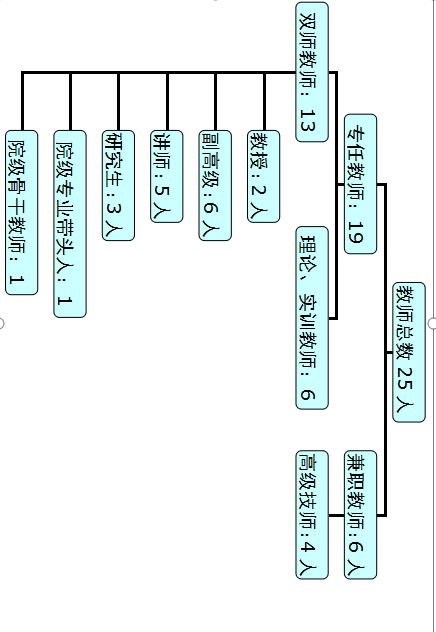 （二）教学设施机械工程系实训基地、实训室设备情况表3实训基地设备情况表4 车工实训车间设备情况表5 数控实训车间设备情况表6  钳工实训车间设备情况表7 综合实训车间设备情况表8  数字化设计制造实训室设备情况表9 CAD实训室设备情况（三）教学资源（四）教学方法1．融“教、学、做”为一体，实施“理实一体化”教学融“教、学、做”为一体，实施“理实一体化”教学，教学过程以学生为中心，学、做合一，做中学、学中做，使学生牢固掌握专业知识和工作技能，并不断强化学生的职业素质提高。坚持对整个学习过程和工作过程进行引导、启动、监督、帮助、控制和评估。教学过程可分小组进行，“学、做”过程可由学生独立完成，留给学生尝试新的行为方式的实践空间。坚持利用多媒体课件、视频技术、现场教学等手段，采用任务驱动教学法、演示教学法、分组教学法、现场教学法、引导文教学法等现代先进的教学方法。2．以生产性零件为载体，实施“六步全真”教学法以生产性零件为载体，严格按照“六步法”实施教学；利用多媒体课件、视频技术、现场教学等手段，积极采用任务驱动教学法、讲授教学法、演示教学法、分组教学法、现场教学法、引导文教学法等现代先进的教学方法，充分体现课程的职业性、实践性、开放性。3．实行“双导师”授课制针对专职教师理论知识扎实，工人技师操作经验丰富的现实，扬长避短，优化组合，实行“双导师”授课制。每次授课均由两名教师执行，理论教师主要负责讲授，工人技师主要负责演示和操作指导。这样不仅提高了授课质量，而且进一步促进了理论教师和工人技师交流和学习，提高理论教师的操作技能和工人教师的理论水平。（五）学习评价建立多样化的评价方式。书面考试、观察、口试、现场操作、提交案例分析报告、工件制作等，进行整体性、过程性评价。有条件的课程，可吸纳更多行业企业和社会有关方面组织参与考核评价。成绩评定是对学生完成教学任务的基本考核，必须坚持定性考核与定量考核相结合，以技能考核为主进行全面综合考核。在教学考核中尽量设法突出学生“职业能力”的培养，积极进行以实践能力考核为主的评价方法改革，切实提高学生的实践能力和就业竞争力。对于理实一体化课程具体建议如下：理论考试占30%；过程考核占60%；学习态度、纪律、出勤、安全文明生产、团体协作，占综合成绩10%。（六）质量管理1.校企合作长效机制加强专业与行业、企业、岗位对接，以区域装备制造业发展对人才的需求为依据，确定人才培养目标。本专业与海尔集团、日照钢铁有限公司等大中型企业签订了校企合作协议，成立了以行业企业实践专家为主要成员的机械设计与制造专业建设指导委员会，在专业设置与调整、人才培养方案制订、实践教学等方面与行业企业进行了广泛的合作，实施“双主体”育人。2.教学管理保障按工学结合人才培养模式要求，实行院、系两级教学管理体系。教学管理制度从教学文件管理、教学运行管理、学籍与成绩管理、工作量计算、顶岗实习管理等各个方面作出了详细的规定，保证了教学工作的规范有序开展。3.质量保障主要教学环节建立了明确具体的质量标准和相关人员的工作规范；教研室进行教学工作计划和总结，并进行各门课程教学工作总结、教学检查总结；建立了完善的教学质量监控体系，开展教学督导、学生评教、教师评教和教师评学活动，建立信息员反馈系统，且成效显著。4.顶岗实习运行与管理重视顶岗实习工作，做实做细顶岗实习的各个环节。以集中式和分散式顶岗实习为主。制定《学生顶岗实习手册》、《顶岗实习工作实施方案》、《毕业综合实践课题具体规定》等管理制度，明确顶岗实习的管理、组织、运行、考核等内容。毕业要求（一）学分修满142.5学分，其中人文素养与职业素质课程42.5学分（其中素质选修课6学分），专业能力课程94学分，专业能力拓展课程6学分（含4学分创新学分）,企业顶岗实训、就业实习（含企业主修课、毕业论文）42学分。（二）计算机能力要求获得全国计算机等级考试一级（B）或以上证书。（三）外语能力要求通过高等学校英语应用能力等级考试，获得B 级或以上证书。（四）职业资格登记证书    毕业生至少取得由人事部门或劳动与社会保障部门颁发的对应专业中级（四级）以上职业资格等级证书。十、附录序号岗位阶段就业岗位就业岗位岗位工作描述技能证书序号岗位阶段主要岗位次要岗位岗位工作描述技能证书1初始就业岗位车工在机械加工车间接受机械零件加工任务后，车工要针对图纸要求，根据实际条件，制定机械加工工艺，利用车床加工制作机械零部件，保证产品质量及生产进度，同时做好生产过程记录。车工中级车工高级2初始就业岗位机械装配工在机械装配车间接受机械装配任务后，装配工要针对图纸要求，根据实际条件，将机械加工好的零件按机械的各项技术精度要求进行组件、部件装配和总装配，使之成为一台完整的机械。钳工中级钳工高级3初始就业岗位数控车工在机械数控车间接受机械零件加工任务后，数控车工要针对图纸要求，根据实际条件，制定机械加工工艺，利用数控车床加工制作机械零部件，保证产品质量及生产进度，同时做好生产过程记录。4初始就业岗位质检员在机械生产车间，参照相关产品质量标准，严格产品的检验工作，检验员有权根据受检产品的质量要求就生产条件、使用材料、检验设备等问题向有关部门提出建设性意见。5发展就业岗位设计员搜集专业领域内的技术信息，将所搜集到的信息定期提供给技术经理；提出产品改进建议和新产品开发提议。参与公司现有产品的技术改良、新产品的研发与设计，为其他部门提供技术支持。6发展就业岗位工艺员对技术图纸进行工艺性审核，按产品或图纸技术要求进行机床产品加工、装配工艺的编制和工艺文件的编写，制定合理的工艺流程与方法。能力要求备获取分析、使用信息的能力； 具有科学分析和解决问题的能力；具有终身学习和岗位迁移能力；具备计算机二维和三维绘图能力；具备工程材料的选择能力；具备普通机床和数控机床操作能力；具备工艺规程制订能力；具备常见的液压与气动元件的使用维护能力；具备装配操作、综合调试与检测能力；具备加工质量分析能力。知识要求掌握必须的文化课基础理论知识掌握计算机基础应用方面的基本知识掌握识图、公差与配合和常用金属材料知识；机械加工基础知识；掌握机械加工的常规工艺知识；掌握数控机床操作及编程方面的知识； 钳工基础知识；液压、装配技术知识；质量管理知识；素质要求具有良好的思想政治素质、社会公德和职业道德；严格执行工作程序、工作规范、工艺文件和安全操作规程;爱岗敬业、具有高度的责任心;工作认真负责，团结合作;爱护设备及工具、夹具、刀具、量具;着装整洁、符合规定、保持工作环境清洁有序;自主学习新知识、新技术。主题核心内容第一章  关注你的心理——心理健康总论心理活动的特点和实质大学生心理发展的特点以及大学生心理健康的标准影响大学生心理健康因素及心理健康的自我维护第二章 看待你的心理——学会享受心理咨询了解心理咨询与治疗的概念和功能大学生心理咨询的内容与类型心理咨询主要的理论流派与方法第三章 打开你的心灵之旅——大学生常见心理问题的识别与调适大学生常见心理问题及其表现大学生常见心理问题产生的原因大学生常见心理问题的调适与应对第四章 认识你自己——自我意识发展中的心理调适大学生自我意识的评估与自我完善的方法与途径大学生自我意识发展的特点大学生自我意识发展的偏差与调适第五章 塑造你的人格魅力——人格塑造中的心理调适大学生人格完善的途径及调适方法人格概述大学生的人格特点与人格评估第六章 规划你的大学生涯——适应与发展中的心理调适大学生涯规划的途径与方法大学生活的特点及适应与发展大学生能力概述及发展目标第七章 培养你的创新能力——学习过程中的心理调适大学生常见的学习障碍及调适大学生学习特点与心理机制大学生学习能力的培养及潜能开发第八章 管理好你的情绪——情绪的自我心理调适大学生不良情绪的表现及调适情绪概述培养积极乐观的情绪第九章 提升你的人际沟通能力——人际交往中的心理调适大学生人际关系障碍及调适人际关系概述大学生人际交往原则及技巧第十章 把握你的爱情航线——恋爱中性与爱的心理调适培养健康的恋爱观和择偶观大学生性心理的发展和性心理的特点大学生恋爱心理发展的规律特点和常见问题第十一章 锤炼你的抗逆力——应对压力与挫折的心理调适积极应对压力和挫折的策略与方法压力与挫折的概述大学生的压力与挫折分析第十二章 珍爱你的生命——心理危机的自我调适大学生心理危机预防及干预生命和生活教育大学生心理危机主题核心内容绪 论1.我们处在中国特色社会主义新时代 2.时代新人要以民族复兴为己任第一章  人生的青春之问1.人生观是对人生的总看法2.正确的人生观3.创造有意义的人生第二章  坚定理想信念1.理想信念的内涵及重要性2.崇高的理想信念3.在实现中国梦的实践中放飞青春梦想第三章  弘扬中国精神1.中国精神是兴国强国之魂2.爱国主义及其时代要求3.让改革创新成为青春远航的动力第四章  践行社会主义核心价值观1.全体人民共同的价值追求2.坚定价值观自信3.做社会主义核心价值观的积极践行者第五章  明大德守公德严私德1.道德及其变化发展2.吸收借鉴优秀道德成果3.遵守公民道德准则4.向上向善、知行合一第六章  尊法学法守法用法1.社会主义法律的特征和运行2.以宪法为核心的中国特色社会主义法律体系3.建设中国特色社会主义法治体系4.坚持走中国特色社会主义法治道路5. 培养法治思维6.依法行使权利与履行义务主题核心内容第一章 职业与职业素养1.职业的概念、特点、发展趋势2.职业能力的内涵和分类3.职业道德的形成和构成体系4.职业理想的内涵和特点第二章 职业选择1.性格类型和职业选择2.兴趣爱好和职业选择3.职业发展和职业选择第三章 职业生涯规划1.职业生涯规划的内涵2.职业生涯规划遵循的原则3.职业生涯规划发展阶段、类型和目标第四章 职业资格证书制度1.我国职业资格准入制度2.职业资格的考试及方法3.常用的资格认证第五章 公务员制度1.公务员的概念和制度2.公务员的录用第六章 劳动法和社会保障法1.劳动法学习2.劳动合同及劳动争议处理3.社会保障法第七章 就业心理准备1.就业心理学的学习2.就业心理的调试3.就业心理的积极应对第八章 求职择业准备1.就业与择业的关系2.择业的能力3.择业需要做好准备工作第九章 职业适应与发展1.职业的适应2.职业的发展第十章 安全教育1.职业环境的安全状况2.安全知识学习3.应对突发的安全事故第十一章 人才市场分析1.人才市场的社会环境2.竞争中的人才市场脱颖而出第十二章 就业权益保护与就业协议讲解1.就业权益的知识2.就业协议的内容3.就业协议的书写表2 高职2018级机械设计与制造专业教学安排表表2 高职2018级机械设计与制造专业教学安排表表2 高职2018级机械设计与制造专业教学安排表表2 高职2018级机械设计与制造专业教学安排表表2 高职2018级机械设计与制造专业教学安排表表2 高职2018级机械设计与制造专业教学安排表表2 高职2018级机械设计与制造专业教学安排表表2 高职2018级机械设计与制造专业教学安排表表2 高职2018级机械设计与制造专业教学安排表表2 高职2018级机械设计与制造专业教学安排表表2 高职2018级机械设计与制造专业教学安排表表2 高职2018级机械设计与制造专业教学安排表表2 高职2018级机械设计与制造专业教学安排表表2 高职2018级机械设计与制造专业教学安排表表2 高职2018级机械设计与制造专业教学安排表表2 高职2018级机械设计与制造专业教学安排表表2 高职2018级机械设计与制造专业教学安排表表2 高职2018级机械设计与制造专业教学安排表表2 高职2018级机械设计与制造专业教学安排表学年学年学年学年一一二二三三合计理论实践学分考核方式授课方式课程类型课证融通备注学期学期学期学期ⅠⅡⅢⅣⅤⅥ合计理论实践学分考核方式授课方式课程类型课证融通备注课程
属性序号课程
代码课 程 名 称1210171300合计理论实践学分考核方式授课方式课程类型课证融通备注公
共
课1G99911001思想道德修养与法律基础34832163▲讲授B公
共
课2G99911002毛泽东思想和中国特色社会主义理论体系概论56448164▲讲授B公
共
课3G99911009职业发展与就业指导*√√√√32322△讲座A公
共
课4G99911004大学生心理健康教育√√√√32322△讲座A公
共
课5G99911003形势与政策√√√√32322△讲座A公
共
课6G99912001大学语文2244443△讲授A公
共
课7G99912010安全教育√16161△讲座A公
共
课8G99912003军事理论√36362△讲座A公
共
课9G99912002大学英语A4488885.5▲/△讲授AA/B选1公
共
课10G99912011大学英语B4488885.5▲/△讲授AA/B选1公
共
课11G99912004体育与健康222210416888△理实一体B公
共
课12G99905011计算机应用基础224422223△理实一体B补4公
共
课13G99900000公共选修课√√√——————6△————————公
共
课小计小计小计1719220054039814241.5——————————专
业
基
础
课1G11001001金属材料448483▲讲授A专
业
基
础
课2G11001002机械制图4488885.5▲讲授A核心专
业
基
础
课3G11001004公差配合与技术测量4403642.5▲讲授+实操B专
业
基
础
课4G11001005机械加工工艺基础4403642.5▲讲授+实操B核心专
业
基
础
课5G11001009机械制造技术基础4686444▲讲授+实操B核心专
业
基
础
课小计小计小计81240002842721217.5——————————专
业
课1G11001003零件钳加工技术（初级）2w3w13040905★理实一体B核心专
业
课2G11001006零件车加工技术（初级）3w7826523△理实一体B专
业
课3G11001007零件钳加工技术/零件车加工技术（中级）122046813613★理实一体B是核心专
业
课4G12001002机械CAD应用46834344.5△讲授+实操B专
业
课5G11001008液压与气压传动技术4686084△讲授+实操B专
业
课6G11001010机械设计技术4524483△讲授+实操B专
业
课7G12001004CAXA实体设计45226263△讲授+实操B专
业
课8G11001011毕业论文6W15678786△实操C专
业
课9G11001012毕业实习4W19W12W910091035△企业顶岗C专
业
课10G11001101生产作业技术√——————6△讲授A专
业
课11G12001101材料力学√——————6△讲授A专
业
课12G11001102工业安全√——————6△讲授A专
业
课13G13001101铸造技术√——————6△讲授A专
业
课小计小计小计002020001718376134282.5——————————学期课程门数/统一考试课门数学期课程门数/统一考试课门数学期课程门数/统一考试课门数学期课程门数/统一考试课门数14/415/411/29/21/02/0——————————————————合计合计合计合计2531262200254210461496141.5——————————*职业发展与就业指导课前3个学期由思政部完成职业生涯规划、创业教育，第四学期由就业处完成就业指导部分。*职业发展与就业指导课前3个学期由思政部完成职业生涯规划、创业教育，第四学期由就业处完成就业指导部分。*职业发展与就业指导课前3个学期由思政部完成职业生涯规划、创业教育，第四学期由就业处完成就业指导部分。*职业发展与就业指导课前3个学期由思政部完成职业生涯规划、创业教育，第四学期由就业处完成就业指导部分。*职业发展与就业指导课前3个学期由思政部完成职业生涯规划、创业教育，第四学期由就业处完成就业指导部分。*职业发展与就业指导课前3个学期由思政部完成职业生涯规划、创业教育，第四学期由就业处完成就业指导部分。*职业发展与就业指导课前3个学期由思政部完成职业生涯规划、创业教育，第四学期由就业处完成就业指导部分。*职业发展与就业指导课前3个学期由思政部完成职业生涯规划、创业教育，第四学期由就业处完成就业指导部分。*职业发展与就业指导课前3个学期由思政部完成职业生涯规划、创业教育，第四学期由就业处完成就业指导部分。*职业发展与就业指导课前3个学期由思政部完成职业生涯规划、创业教育，第四学期由就业处完成就业指导部分。*职业发展与就业指导课前3个学期由思政部完成职业生涯规划、创业教育，第四学期由就业处完成就业指导部分。*职业发展与就业指导课前3个学期由思政部完成职业生涯规划、创业教育，第四学期由就业处完成就业指导部分。*职业发展与就业指导课前3个学期由思政部完成职业生涯规划、创业教育，第四学期由就业处完成就业指导部分。*职业发展与就业指导课前3个学期由思政部完成职业生涯规划、创业教育，第四学期由就业处完成就业指导部分。*职业发展与就业指导课前3个学期由思政部完成职业生涯规划、创业教育，第四学期由就业处完成就业指导部分。*职业发展与就业指导课前3个学期由思政部完成职业生涯规划、创业教育，第四学期由就业处完成就业指导部分。*职业发展与就业指导课前3个学期由思政部完成职业生涯规划、创业教育，第四学期由就业处完成就业指导部分。*职业发展与就业指导课前3个学期由思政部完成职业生涯规划、创业教育，第四学期由就业处完成就业指导部分。*职业发展与就业指导课前3个学期由思政部完成职业生涯规划、创业教育，第四学期由就业处完成就业指导部分。序号种　类面积数　量完好率1车工实训车间1693 m293台套100%2钳工实训车间1468 m2116工位100%3数控实训车间1600 m231台套100%4综合实训车间1757 m231台100%5冷作实训车间1757 m2116工位100%序号物品名称规格型号计量单位数量总计金额购入时间1车床CA6140台401,456,000.00 2008年2刨床BC6063台274,000.00 2008年3带锯床GB-4038台17,000.00 2008年4剪板机QB11-8*2000台152,400.00 2008年5弯板机W67Y-40/2500台143,000.00 2008年6砂轮机M3025台3033,000.00 2008年7强力吸尘器Rm035台115,000.00 2009年8车床CA6140台10378,000.00 2008年9车床CA6140台10378,000.00 2008年合计1042,436,400.00序号物品名称规格型号计量单位数量总计金额购入时间1数控车床CAK3665dj台195,000.00 2008年2数控车床CAK4085dj台1101,000.00 2008年3数控车床CAK4085nj台3237,000.00 2008年4数控车床CAK3665nj台3219,000.00 2008年5数控车床CAK40100vl台6462,000.00 2008年6数控车床CAK3665pi台6424,200.00 2008年7数控车床CAK6150B台137,800.00 2008年8数控铣床S1354B台1180,000.00 2008年9数控铣床S1654台1245,000.00 2008年10立式加工中心VMC0850B台1305,000.00 2008年11立式加工中心VC6045A台1279,000.00 2013年12立式加工中心VMC1100B台2944,000.00 2013年13线切割机DK77台1110,000.00 2013年14电火花机ZNC540台1102,000.00 2013年15平台个252,000.00 2008年合计313,793,000.00序号物品名称规格型号计量单位数量总计金额购入时间1钳工台钻MODEL Z4116台1020,000.00 2008年2钳工台钻MODEL Z4120台1022,000.00 2008年3钳工台案个4262,790.00 2008年4方箱200mm个11,200.00 2008年5台式砂轮机MQD3215台2964.00 2008年6分度头F11125A个15,100.00 2008年7工具箱个48,720.00 2008年合计70120,774.00序号物品名称规格型号计量单位数量总计金额购入时间1车床CA6140台8291,200.00 2008年2车床CA6136台8196,000.00 2008年3车床CA6150台195,000.00 1990年4车床CW6163B台2164,000.00 2008年5摇臂钻ZQ3040*12台126,000.00 2008年6摇臂钻ZQ3050*16/1台2146,000.002008年7铣床X6132C台2162,000.00 2008年8铣床X5032A台2164,000.00 2008年9磨床M7130A台174,000.00 2008年10磨床MW1420B台158,200.00 2008年11插床B5032D台151,000.00 2008年12铣镗床DX6111B台1332,000.00 2008年13立式车床C5112B台1335,000.00 2014年合计31序号物品名称规格型号计量单位数量单价总计金额1caxa制造工程师2013软件点50357,500.00 2caxaDNC点430,000.00 120,000.00 324口网络交换机RS-2850-26TM台21,800.003,600.00416口网络交换机ZXR10S1016B-C台11,300.001,300.005网线超五类双绞线箱3800.002,400.006插排公牛三孔4位个2564.001,600.007水晶头RJ45个2002.00400.008机柜1000*600*600台11,500.001,500.009微机桌、椅700*600套50279.0013,950.0010电动幕布120寸玻珠个1800.00800.0011投影机P5207B台26,500.0013,000.0012投影机吊架1.5米万能吊架个1150.00150.0013VGA线30米投影专用条2200.00400.0014电源线30米投影专用条2200.00400.0015多功能一体机网络打印复印机施乐M158F台12,800.002,800.0016电脑超越E3336台464,250.00195,500.0017CAXA实体设计软件V2013实体设计2013（院校）节点502,362.80118,140.0018CAXA工艺图表软件V2013工艺图表2013（院校）节点502,311.40115,570.0019CAXA软件加密锁网络加密锁（Sense）个1190.00190.0020CAXA软件加密锁单机加密锁（Sense）个475.00300.0021CAXA软件实施费套1750，00.0022融覆式快速成型机HTS-300台1126，000.00126，000.0023快速成型机tsj-02台49，700．00388，00．00合计1,075,500.00序号物品名称规格型号计量单位数量单价总计金额1计算机超越675台432,850.00 122,550.00 2无氧晒图机机型9020台1120,000.00 120,000.00 3视频展示台HY-95B台11,700.00 1,700.00 4投影仪台15,580.00 5,580.00 5电脑桌椅套43390.00 16,770.00 合计266,600.00 书名版本日期出版社书号主编书名版本日期出版社书号主编机械设计技术2017.12同济大学出版社978-7-5608-7636-8成聪、薛运梅车工技能与实训2017.12同济大学出版社978-7-5608-7319-6王军、徐擎公差配合与测量技术2016.06北京邮电大学出版社978-7-5635-3456-2苏采兵、王凤娜机械装配技术2017.05中国轻工业出版社978-7-5019-9589-9徐兵钳工工艺与技能训练2017.6同济大学出版社978-7-5608-7095-3刘忠菊、唐维贵、刘迎军CAXA三维实体设计教程2012.02国防工业出版社978-7-118-07904-3李景仲3D打印技术2017.08中国轻工业出版社9787518415199 李博
张勇钳工实训2018年1月1日北京邮电大学出版社978-7-5635-3397-8万文龙金属材料与热处理2014年8月1日北京邮电大学出版社978-7-5635-3003-8黄永荣机械制图2017年8月1日西北工业大学出版社978-7-5612-2871-5严胜利机械制图习题册2017年8月1日西北工业大学出版社978-7-5612-2871-x严胜利机械制造基础2018年1月1日北京邮电大学出版社978-7-5635-3045-8李红液压与气动技术2015年12月华南理工
大学出版社978-7-5623-4757-6夏铭表10高职2018级机械设计与制造专业教学活动周计划表表10高职2018级机械设计与制造专业教学活动周计划表表10高职2018级机械设计与制造专业教学活动周计划表表10高职2018级机械设计与制造专业教学活动周计划表表10高职2018级机械设计与制造专业教学活动周计划表表10高职2018级机械设计与制造专业教学活动周计划表表10高职2018级机械设计与制造专业教学活动周计划表表10高职2018级机械设计与制造专业教学活动周计划表表10高职2018级机械设计与制造专业教学活动周计划表表10高职2018级机械设计与制造专业教学活动周计划表表10高职2018级机械设计与制造专业教学活动周计划表表10高职2018级机械设计与制造专业教学活动周计划表学年学期学期周数教学周数教学周数技能
鉴定毕业实习与毕业论文入学教育与军训毕业
教育假期机动考试学年学期学期周数课堂教学整周实践技能
鉴定毕业实习与毕业论文入学教育与军训毕业
教育假期机动考试一Ⅰ191231111一Ⅱ20107111二Ⅲ2017√111二Ⅳ20134111三Ⅴ200191三Ⅵ200√1811合计合计1195210——4111644